هو الشاهد الخبير قد أتى اليوم والقوم في حجاب مبينحضرت بهاءاللهأصلي عربي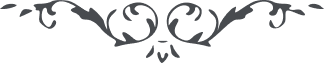 من آثار حضرة بهاءالله – لئالئ الحكمة، المجلد 2، لوح رقم (143)، الصفحة 304 - 305هو الشاهد الخبیرقد اتی الیوم و القوم فی حجاب مبین قد ظهر الحقّ و الخلق فی انکار عظیم قد اشرق النور من افق الظهور و النّاس فی وهم غلیظ یا معشر البشر یذکرکم مالک القدر من شطر منظره الاکبر اقبلوا و لا تکونوا من المتوقّفین هذا یوم البرهان لو انتم من العارفین و هذا یوم العرفان لو انتم من الموقنین و هذا یوم فیه تکلّم مکلّم الطور علی عرش الظّهور طوبی لمن سمع و آمن و ویل لکلّ کفّار اثیم یا حسین بابا جناب سیّد تقی نامه ات را بساحت اقدس ارسال نمود و باصغای مظلوم فائز گشت قل الٓهی الٓهی کیف اذکرک بعد علمی باّن ذکری لا یلیق لبساط عزّک و لا یرتفع الی هواء قدسک اسئلک یا مقصود العالم و محبوب الامم باسمک الّذی به سخّرت البرّ و البّحر و نوّرت به افئدة الخلق و بقدرة قلمک و نفوذ مشیّتک ان تؤیّد عبادک فی المنشاد علی التّوجّه الی سبیل الرّشاد انّک انت مولی العباد و مالک الایجاد ای ربّ وفّق علمائها علی الاقبال الیک و الاعراض عن دونک ثمّ انزل علیهم ما یجذبهم الی ساحة عزّک و بساط قربک ای ربّ هم عبادک و خلقک قد منعتهم الاوهام و الظّنون عن التّقرّب الی اسمک القیّوم اسئلک بمفتاحک الّذی به فتحت ابواب القلوب ان تبدّل بعدهم بالقرب و حزنهم بالسرور و جهلهم بالعلم و ظلمتهم بالنّور انّک انت مالک الظّهور و سلطان الغیب و الشّهود اشهد یا الٓهی بقوّتک و قدرتک و اعترف بما انزلته من قلمک الاعلی فی کتبک قدّر لی و لهم ما ینوّرنا بانوار نیّر بیانک ثمّ احفظنا من شئونات النّفس و الهوی و زیّنّا بالعدل و التّقوی انّک انت مولی الوری و ربّ الآخرة و الاولی لا اله الّا انت المشفق الکریم .